KONCERT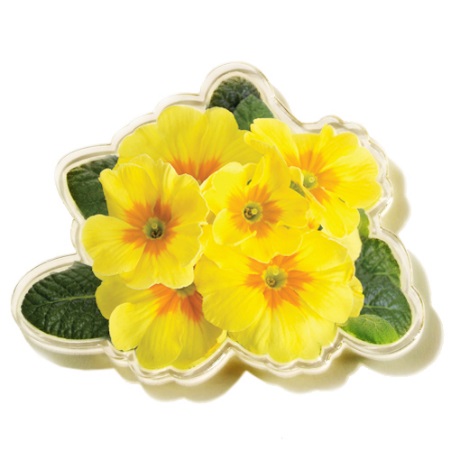 PEVCI IN GODCI LJUDSKIH PESMI»STUDENČEK«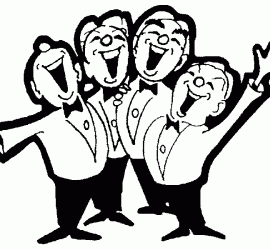 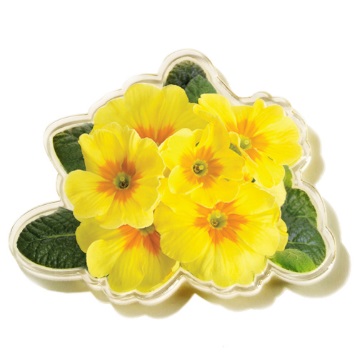 DOBIMO SE V SREDO, 15. MARCA OB 15:30 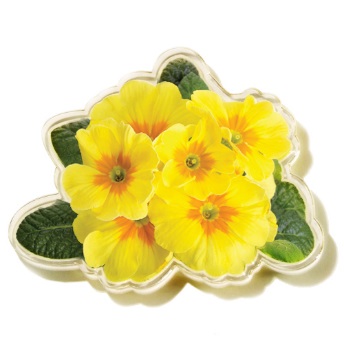  V JEDILNICI.VABLJENI! 